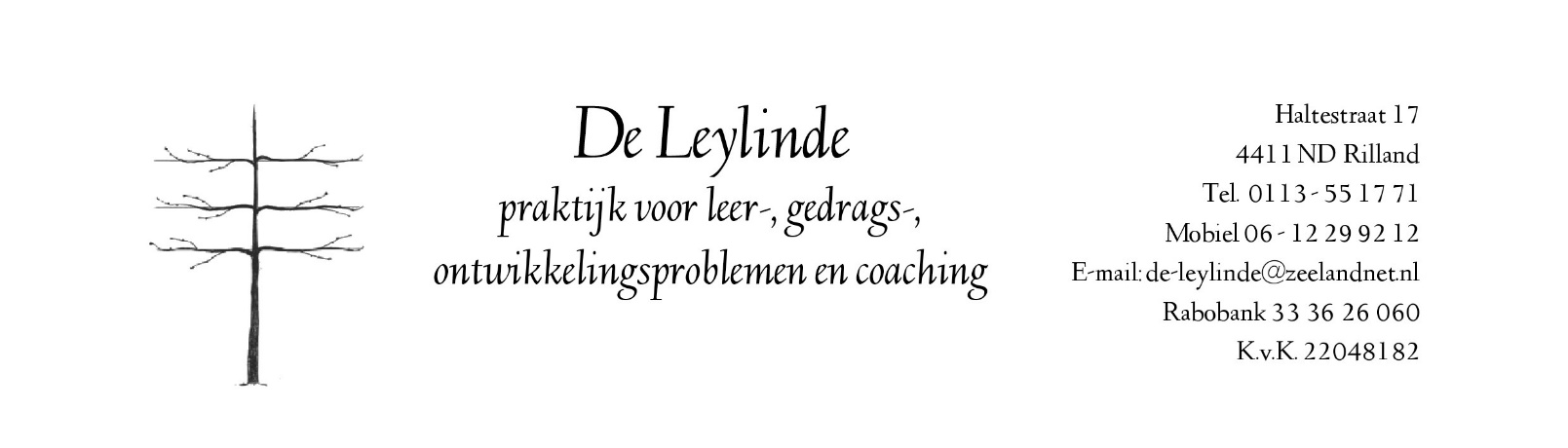 KlachtenformulierOns streven is om u als cliënt zo goed mogelijk van dienst te zijn. Toch kan het voorkomen dat de geleverde zorg niet aan uw verwachtingen voldoet. Wij horen graag van u wanneer u niet tevreden bent over de zorgverlening.  U kunt persoonlijk contact met ons opnemen, maar u mag ook onderstaand formulier invullen en mailen, langsbrengen of opsturen. Wij nemen dan binnen een week contact met u op.Met vriendelijke groet,Mw. A. Koelen-Wattel en mw. H. KoomanUw gegevens:Naam en voorletters		:-----------------------------------------------------------------------M/VAdres				:-----------------------------------------------------------------------------Postcode en woonplaats	:-----------------------------------------------------------------------------Telefoonnummer		:-----------------------------------------------------------------------------Klacht over: Organisatie van de praktijk/ bejegening/ anders nl…..Datum gebeurtenis:						Omschrijving van de klacht:------------------------------------------------------------------------------------------------------------------------------------------------------------------------------------------------------------------------------------------------------------------------------------------------------------------------------------------------------------------------------------------------------------------------------------------------------------------------------------------------------------------------------------------------------------------------------------------------------------------------------------------------------------------------------------------------------------------------------------------------------------------